Муниципальное бюджетное дошкольное образовательное учреждение Детский сад «Солнышко»Методическая разработка по теме педагогического опыта Зубкова Ольга ВикторовнаВоспитатель  МБДОУ «Солнышко»Конспект образовательной деятельности для детьми с ОНР подготовительного  возрастаТема: «Подарок для бабушки Капы»Пос.Октябрьский Приморско-Ахтарский район, 2019Аннотация	Методическая разработка представлена конспектом образовательного занятия в форме новой образовательной практики – мультипликационный калейдоскоп.											Для успешного использования данной методической разработки предстоит предварительная работа с дошкольниками по ознакомлению детей с советскими мультфильмами, их значимостью.В содержание методической разработки включены:Конспект образовательного занятия в форме Мультипликационного калейдоскопа, на тему «Подарок для бабушки Капы».		Приложение: 										 -комплекс артикуляционной гимнастики в стихах, 			 -логоритмическая разминка «Смешные повторялки»,-считалочка «Ехал Лунтик на тележке».Форма данной разработки продиктована новыми требованиями ФГОС ДО, что требует от педагога применение в работе разных форм и способов организации образовательной деятельности с дошкольниками. 	Пояснительная записка.Нарушения связной речи и лексико-грамматического строя являются ведущим дефектом в структуре ОНР, что обуславливает особое значение занятий по его коррекции и развитию в системе обучения. На мой взгляд одним из эффективных средств обучения на логопедических занятиях может быть мультипликация.										Мультфильм – это не только продукт медиа среды, но и вид искусства. Для детей же искусство -  одна из форм познания мира. Через мультфильмы ребёнок узнаёт много нового. 						Современная мультипликация, постепенно вытесняет с экранов телевизоров советские мультфильмы и дети очень редко, а порой вообще не смотрят мультики нашего детства, которые отличаются своей добротой, искренностью и доброжелательностью. Также немало важно воспитывать у ребёнка чувство патриотизма, а его нельзя привить в  принудительном порядке. Именно в этом виде деятельности  ребенок будет особо переживать за своего придуманного героя. А каким он должен быть, с какими качествами характера. Поэтому и возникла идея, приобщать детей к советским мультфильмам при этом выполняя ряд коррекционных задач.Задачи использования средств мультипликации:повысить мотивационную составляющую образовательного процесса и познавательной активности детей;активизировать процесс восприятия лексического материала;развивать лексико-грамматические средства языка;развивать связную речь и коммуникативную компетенцию дошкольников.	В процессе постепенного приобщения дошкольников к миру		отечественных мультфильмов, были выделены следующие этапы работы: 												1. знакомство детей с некоторыми советскими мультфильмами;			2.знакомство с новыми словами: режиссёр, сценарист;                   	3. определение сюжетной линии, главных и второстепенных героев, 		взаимодействие между ними;								4. подбор артикуляционного и речевого материала (речевых игр);		5. построение связного рассказа;								6. разукрашивание героев озвученного мультфильма.Данная методическая разработка может использоваться педагогами ДОУ как практический материал для развития связной речи и лексико-грамматического строя  посредством  мультипликации.Содержание методической разработки.  Конспект образовательного занятия для детей с ОНР в форме Мультипликационного калейдоскопаТема: «Подарок для бабушки Капы»Цель: восстановление последовательности кадров к мультфильму, составление связного рассказа.Задачи.
Коррекционно-образовательные:- расширить представление детей о мультфильме;- совершенствовать навыки связной речи и лексико-грамматического строя.Коррекционно-развивающие:- развивать познавательный интерес, внимание, память, логику, фантазию,   воображение;- развивать умение работать в команде, помогать друг другу;- развивать лексико-грамматический строй речи;- развивать  мелкую моторику;- укреплять артикуляционную моторику (артикуляционные упражнения);- развивать фантазию, творческую инициативу.Коррекционно-воспитательные: - формировать интерес к советским мультфильмам;- формировать умение взаимодействовать в коллективе и решать проблемные   ситуации;- воспитывать умение слушать и слышать педагога;Образовательная среда.Характер взаимодействия субъектов деятельности:- деловое общение  в позиции взрослый-группа, ребёнок – взрослый (определение цели, правил);- сотрудничество в позиции ребёнок-ребёнок (диалог во время выполнения задания, взаимоконтроль).     2. Средства обучения и воспитания: средства стимулирования 	познавательной и творческой деятельности.3. Предметно-практическая среда: коробка, видеокамера, кинолента,  цветные 	картинки для составления последовательного рассказа, клей-карандаш		(6 шт.), стол , магнитная доска, конверт, мягкие подушки, разукрашки  	 с   героями озвученного мультфильма.Словарная работа: сценарист, режиссёр.Предшествующая работа: 										- просмотр советских мультфильмов «Мамонтёнок», «Крокодил Гена», «Мешок с яблоками», «Волк и телёнок».								- определение сюжетной линии, главных и второстепенных героев, взаимодействие между ними.							Методы: наглядные, словесные, игровые, практические.Приёмы: проблемная ситуация, вопросы, игровые приёмы.Планируемые результаты:в процессе игровой ситуации – восстановление последовательности кадров к мультфильму, составление связного рассказа.Ход занятия.1. Мотивационно-побудительный этап.Приветствие.Воспитатель: Ребята, давайте встанем в круг, возьмёмся за руки и улыбнёмся самой доброй улыбкой. Нам с вами сегодня предстоит много говорить и чтобы наши язычки не устали давайте их разомнём. Комплекс артикуляционной гимнастики в стихах.(Смотрите приложение).	После приветствия логопед предлагает детям присесть на свои места (подушки).Воспитатель:К нам в садик пришло письмо, давайте посмотрим от кого и прочтём его. (Открывает конверт, читает).				Здравствуйте, ребята! Завтра у бабушки Капы день рождения. Мы с Кузей хотели сделать подарок и показать мультфильм её детства, она его очень любит. Мы нашли коробку с этой записью, но к сожалению, спустя годы плёнка испортилась. Дядя Шнюк  нарисовал кадры из этого мультфильма. Но есть ещё одна проблема, мы никогда этот мультфильм сами не видели.  Помогите нам, пожалуйста, восстановить его.Р.S: Коробку отправил по почте, должны были уже доставить.	Лунтик.Воспитатель: Ну, что, ребята, поможем Лунтику? (Ответы детей)Проблема: мультфильм невозможно посмотреть, так как плёнка испортилась.	- Лунтик говорил о коробке. (Дети обращают внимание на коробку, которая стоит в стороне.  Логопед предлагает детям посмотреть, что там находится. Дети вытаскивают из коробки: киноленту, картинки, клей).	Что нужно сделать, чтобы получилось помочь Лунтику и Кузе? (Ответы детей).2. Основной этап:Воспитатель:Я предлагаю вам выступить в роле сценаристов и режиссёра. Как будете выбирать режиссёра? (Ответы детей).В нашем случае дети выбрали режиссёра с помощью считалочки «Ехал Лунтик на тележке».		Давайте не будем медлить и приступим к работе. Для выполнения этого задания вам нужно выбрать каждому по картинке, согласовать с режиссёром последовательность своего кадра, приклеить его и озвучить, когда все картинки займут свои места.	У вас  получится 	связный рассказ по сюжету мультфильма.		 (Дети выполняют задание).	После того, как ребята восстановили последовательность кадров, 			они приступают к их озвучиванию.(Ответы детей).							Воспитатель: Ребята, какие вы молодцы! У вас получился связный, последовательный рассказ. Я слышу чьи – то шаги!	Звучит мелодия из мультфильма «Лунтик».  (Выход Лунтика).						Воспитатель: Здравствуйте, ребята! Спасибо вам большое, что помогли и восстановили плёнку. Теперь бабушка Капа точно обрадуется самому лучшему подарку. Но прежде чем мне вернуться к себе домой, я предлагаю вам поиграть.Лунтик проводит логоритмическую разминку «Смешные повторялки».                            			Лунтик: Мне с вами было очень весело! Вы добрые, отзывчивые ребята. Я с удовольствием остался бы ещё, но мне пора идти, а то я опоздаю на день рождения. В память о нашей встрече я вам дарю « Мультяшки-разукрашки».	Логопед:И тебе спасибо, Лунтик! Возьми, пожалуйста, плёнку и передавай поздравления бабушке Капе. Мы были рады помочь. Правда, ребята? (Ответы детей). Дети прощаются с Лунтиком.3. Рефлексия:- Ребята, занятие подошло к концу. Давайте подведём итоги. Чем мы сегодня занимались? Кто к нам приходил?	Что вам понравилось? 	Что было трудно?Вывод.Использование средств отечественной мультипликации в логопедической работе оказывает положительное влияние на речевую деятельность дошкольников. Дети приобщаются к художественной речи, запоминают образные слова и словосочетания, учатся владеть живым родным языком. Они начинают строить свои собственные рассказы – на темы из личного опыта, на предложенный сюжет – более грамотно, последовательно, не увлекаясь деталями и не упуская главного, т.е. происходит развитие их речевых умений и связной речи в целом.Приложение.	Артикуляционная гимнастика в стихах. 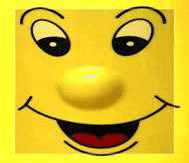 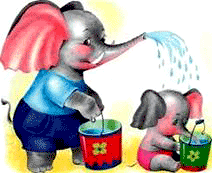 «Улыбочка-хоботок»«Улыбка» - Удержание губ в улыбке. Зубы не видны.
«Хоботок» - Вытягивание сомкнутых губ вперёд.Улыбайся народ,
Потом губы – вперёд!
И так делаем раз шесть.
Всё! Хвалю! Начало есть!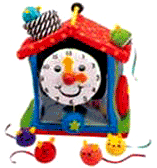 «Часики»- Рот приоткрыт. Губы растянуты в улыбку. Кончиком узкого языка попеременно тянуться под счёт педагога к уголкам рта.Маятник туда, сюда
Делает вот так: «Раз – два»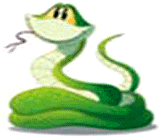 «Змейка»- Рот открыт. Узкий напряжённый язык выдвинут вперёд.Осторожно народ:
Змея в пещере живёт.
Кто её не хвалит,
Того она ужалит.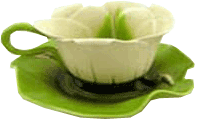 Считалочка.   Ехал Лунтик на тележке,                                     Раздавал он всем орешки.                 Кому два, кому три,                             Режиссёром будешь ты.«Чашечка»- Рот открыт. Губы в улыбке. Язык высунут. Боковые края и кончик языка подняты, средняя часть спинки языка опущена, прогибается к низу. В таком положении язык удержать от 1 до 5-10. Язычок наш поумнел.
Чашку сделать он сумел.
Можно чай туда налить.
И с конфетами попить.